   গণপ্রজাতন্ত্রী বাংলাদেশ সরকার               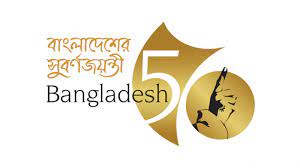 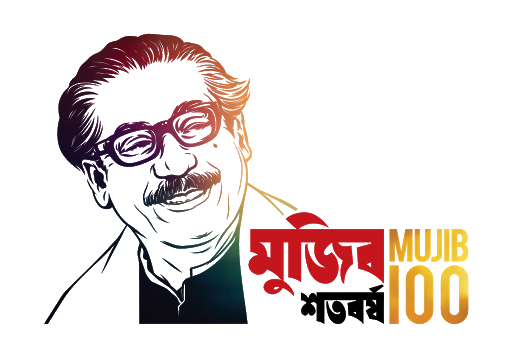 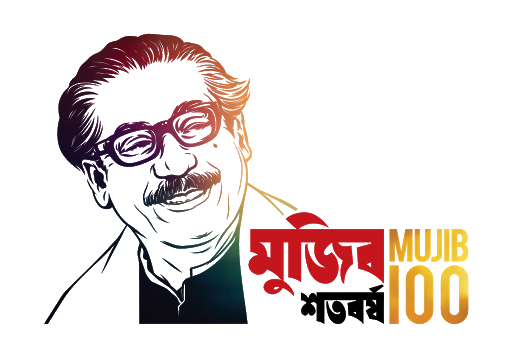 জাতীয় রাজস্ব বোর্ডরাজস্ব ভবনআগারগাঁও, শের-ই-বাংলা নগর, ঢাকা-১২০৭আইসিটি অনুবিভাগ [www.nbr.gov.bd] বিষয়: ওয়েবসাইটের কর্মকর্তা তালিকা হালনাগাদকরণ সংক্রান্ত।  ০২। উপর্যুক্ত তথ্যাবলি ওয়েব সাইটে হালনাগাদ করার জন্য  dkghosh.nbr@gmail.com মেইলে অথবা সরাসরি ৮১৪ নং কক্ষে পাঠানোর জন্য বিনীত অনুরোধ করা হলো। [বি. দ্র. ইতোমধ্যে সকল তথ্য ওয়েবসাইটে হালনাগাদ হয়ে থাকলে পাঠানোর প্রয়োজন নেই]১। এক কপি পাসপোর্ট সাইজের রঙিন ছবি ইতোমধ্যে ওয়েবসাইটের কর্মকর্তা তালিকাতে ছবি থাকলে প্রয়োজন নেই২। নামের বানান ইংরেজিতে এবং বাংলায় *৩। পদবি *৪। টেলিফোন/ মোবাইল নং (যদি থাকে)৫। ই-মেইল ৬। ইন্টারকম নং *কর্মকর্তা-৬। ইন্টারকম নং *পিএ (যদি থাকে)-৭। রুম নং * ৮। অনুবিভাগের নাম (যেমন-কর)